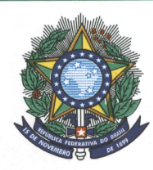 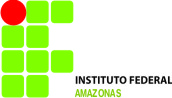 MINISTÉRIO DA EDUCAÇÃOSECRETARIA DE EDUCAÇÃO PROFISSIONAL E TECNOLÓGICAINSTITUTO FEDERAL DE EDUCAÇÃO, CIÊNCIA E TECNOLOGIA DO AMAZONASCAMPUS LÁBREAANEXO IIFORMULÁRIO DE RECURSO / PROGRAMA MORADIA ESTUDANTILEu,__________________________________________________________, acadêmico do curso Téc. Integrado em __________________________________ do Campus__________________________ venho por meio deste interpor recurso contra o Resultado Prelimitar do Processo de Seleção para o Regime de Internato no Campus Lábrea. Justificativa: ______________________________________________________________________ ______________________________________________________________________ ______________________________________________________________________ ______________________________________________________________________ ______________________________________________________________________ ______________________________________________________________________ ______________________________________________________________________ ______________________________________________________________________ ______________________________________________________________________ ______________________________________________________________________ ______________________________________________________________________ ______________________________________________________________________ ______________________________________________________________________ ______________________________________________________________________ ______________________________________________________________________                                                                                        Lábrea, ___ de fevereiro de 2017._________________________________________________________Assinatura do estudante e/ou responsável legal